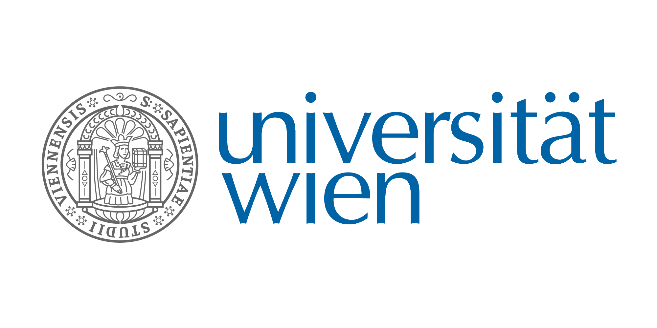 Greetings from the University of Vienna! We hope you are doing well during these challenging times!univie: winter school for Cultural Historical Studies – "The Discovery of Modernity - Vienna Around 1900"February 6 - 19, 2021The two-week program offers a variety of academic courses taught live online. The courses are held by distinguished scholars with international teaching experience.·        Explore the developments of society, psychology, fine arts, music, and literature in Vienna around 1900·        Study with renowned professors with international experience·        Develop a thorough understanding of the impact of the fin-de-siécle culture on the modernization of EuropeWinter school fees are € 675 for one academic online course or € 1,150 for two academic online courses. The winter school fee includes registration, orientation material, welcome session, introductory course, one or two academic online courses, teaching material, online excursions, and one free transcript. External students have to pay the Austrian students' union fee of € 20.20 to be admitted to the University of Vienna.Application deadline: December 31st 2020Please find attached the program and the application form.More information can be found at shs.univie.ac.at/winter-school/Координатор в Финансовом университете:Филимонова Татьяна Николаевна+7 499 943 93 35TNFilimonova@fa.ruЛенинградский проспект, 49, каб. 100а